לשירותכם, ניתן לצפות בקריאת המים און-ליין באפליקציית:"Read Your Meter"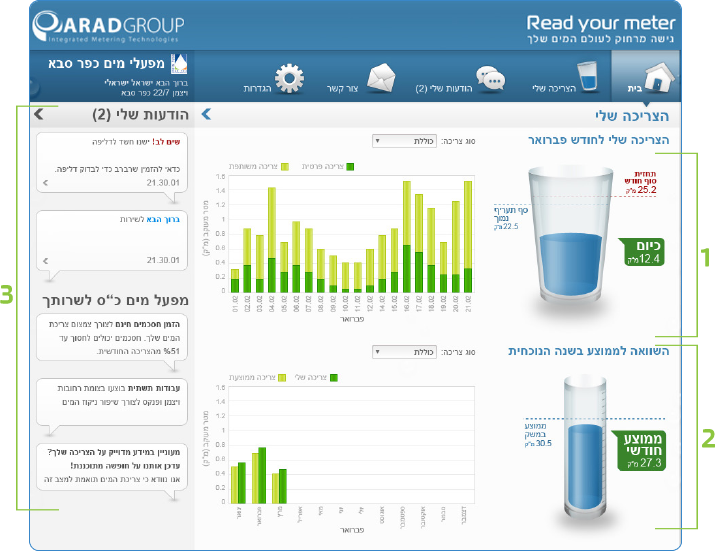 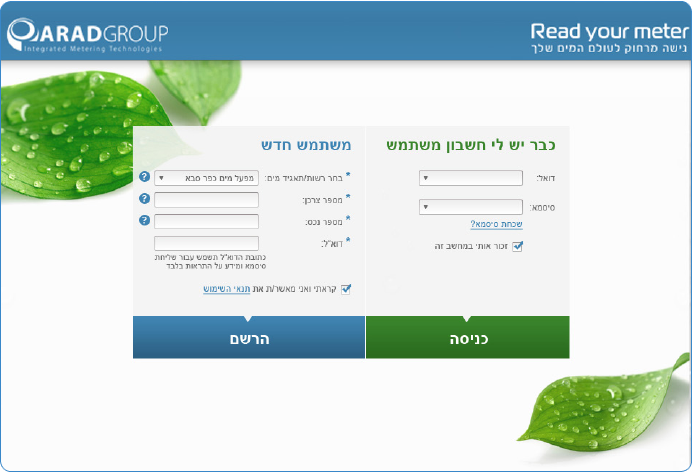 